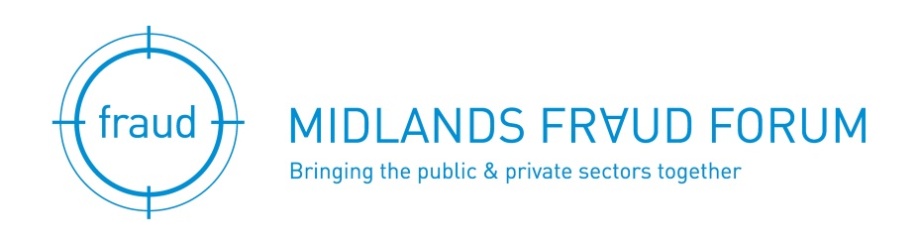 Wednesday 14 September 2016 – 8.30am to 11.45amHosted by Weightmans LLPSt Philip’s PointTemple RowBirminghamB2 5AFMasterclass PUBLIC SECTOR & HEALTHCARE FRAUDAGENDASpeakersAnn Brook Birmingham City UniversityAnn is a governance, risk and assurance expert with over 15 years experience in business. Her working life began in the building society sector working initially in general insurance followed by four years in a globally active treasury department. After this Ann moved into internal audit and spent the next 14 years working in a variety of well known building societies, becoming Head of Internal Audit at Chelsea Building Society in July 2009. Following a merger with Yorkshire Building Society Ann moved into risk management within corporate baking and then broadened her role to governance, risk and internal audit within the social housing and care sector. She then began her career in academia, moving to Birmingham City University as a Senior Lecturer within the Centre for Internal Audit Governance and Risk Management in October 2013. Ann is an active volunteer for the Chartered Institute of Internal Auditors, of which she was awarded Fellowship in December 2010, and is a regular contributor to their regional program of events.Chris Stephens HMRC EnforcementHaving joined what was then Inland Revenue in 1992 as a member of the Post Room staff, Chris spent 8 years working in Non-Resident tax claims before moving to join the National Inland Revenue Training team in 1999.  In 2003 he moved into investigation work, initially working in civil investigation, qualifying as a HM Inspector of Taxes in 2005 and undertaking tax enquiries into sole proprietors and partnerships’ self-assessment tax returns.  Having always held an interest in criminology and crime in general, Chris moved into what is now the Criminal Taxes Unit.  This team had both a criminal and civil team and Chris worked as an investigator on the civil side carrying out civil tax investigations into convicted criminals.  The team was likened to the one that eventually convicted Al Capone on tax evasion and gained an excellent reputation in collecting substantial tax receipts in the civil sphere where criminal processes, mainly under POCA had failed.  Chris moved into Criminal Investigations in 2011 when he joined a Volume Crime team as a Tax Professional.  During this time Chris successfully completed a BTEC Diploma in Counter Fraud with the University of Portsmouth and secured a number of convictions before being seconded to the Criminal Justice Academy as a core trainer responsible for delivering foundation training to new recruits taken on following the 2015 budget.Jim Gee Visiting Professor of Visiting Professor and Chair of the Centre for Counter Fraud Studies at the University of PortsmouthJim Gee is Partner and Head of Forensic and Counter Fraud Services at PKF Littlejohn LLP, the leading accountancy and business services firm. He is also Visiting Professor at the University of Portsmouth, Chair of the Centre for Counter Fraud Studies (CCFS), Europe’s leading centre for research into fraud and related issues, and Chair of the UK Fraud Costs Measurement Committee. During more than 25 years as a counter fraud specialist, he has advised Ministers, Parliamentary Select Committees and the Attorney-General, and national and multi-national companies as well as some of the most prominent charities. His track record also includes eight years as CEO of the NHS Counter Fraud Service, and, before that, periods heading up counter fraud teams in local authorities. He was also the founding Director-General of the European Healthcare Fraud and Corruption Network. To date he has worked with clients from 38 countries. He specialises in helping organisations to reduce the cost and incidence of fraud through strengthening the resilience to fraud of relevant processes and systems.Jim is widely published and his recent publications include The Financial Cost of Fraud 2015, a global study published each year, and The Resilience to Fraud of the Charity Sector in England and Wales, the first ever study of how well charities protect themselves against fraud. Working with the CCFS, Jim maintains a free on-line Self-Assessment Fraud Resilience (SAFR) tool which uses the biggest databases in the world concerning the measured cost of fraud and fraud resilience to provide organisation-specific information. This is available at www.pkf-safr.com.Please Note:  Your attendance at this event qualifies as an hourly equivalent of your CPD requirement provided your non accredited course allowance has not already been met.   Please ensure you sign the attendance register.REGISTRATION/APPLICATION FORMThe Master Class is free for Midlands Fraud Forum members, or a substitute colleague from their organisation. Non-members can attend at a cost of £60.00 which includes attendance at any other master class during the next year (excluding the annual conference)Registration for this event can now be made by members on the website (clicking here) and selecting the event.Manual applicants should complete the details below:Master Class : ___________________________________________________________Master Class date: ________________________________________________________For non-members or replacement colleagues please complete the details below and return it to Sylvia Jones at info@midlandsfraudforum.co.uk or telephone 0121 356 1754I am unable to attend but would like a replacement from my company to attend, please see details below.Yes, I’d like to attend the Masterclass but I am not a member of Midlands Fraud Forum. I enclose a cheque for £60 payable to Midlands Fraud Forum. Please send me an invoice to the address below. Please complete the details below using capitals throughout. Members name    _______________________________________________________________Attendee name _______________________________________________________________Job Title ____________________________ Company _________________________________Address _____________________________________________________________________	 _______________________________Postcode________________________________Telephone Number ______________________Email __________________________________Why not visit: www.midlandsfraudforum.co.ukFollow us on twitter @MFF_Forum08.30 Registration and Refreshments 09.00 Welcome & introduction 09.05 Anne Brook Birmingham City University Frameworks for Prevention & Control – a case study09.45Chris Stephens HMRC Enforcement Tax Evasion – A Victimless Crime?10.25Coffee10:45Jim Gee Visiting Professor and Chair of the Centre for Counter Fraud Studies at the University of Portsmouth‘The Cost of Fraud In The Public Sector and How To Reduce It’11.30Questions to the speakers11.45Close